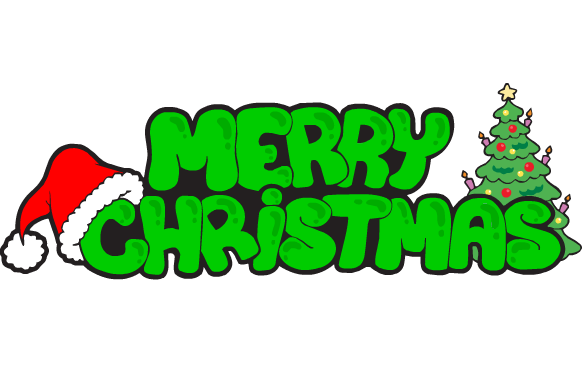 When:  Sunday, November 26 (Doors @ 6:30 and movie @ 7:00-8:45)Who:  Cranberry Area Girl Scouts (all levels), leaders & moms/grandmas$8.00 For Scouts (movie, fun patch, and THREE tickets to the concession stand)$7.00 leaders/moms (movie and concession tickets listed above only)Cranberry Girl Scouts, leaders, and moms are invited to wear their pajamas for a holiday girls’ movie night out! Please include one troop check, payable to GSWPA Cranberry, due at the NOVEMBER leader meeting – OR – mail forms/payment @ Allison Stebbins @ 121 Windsor Court, Cranberry TownshipPlease adhere to GS girl/leader ratio, and use the form below.Please contact Allison Stebbins @ girlscouts26656@gmail.com with any questions!  Hope to see you there!Name of Mother and Daughter(s) attending: _____________________________________________________________________________  # of Girl Scout attendees _______ # of adult mom/grandma attendes____Troop # ______________ Adult e-mail address: _________________________________*Please return forms and 1 troop check @ the November leader meeting*